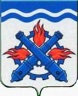 РОССИЙСКАЯ ФЕДЕРАЦИЯДУМА ГОРОДСКОГО ОКРУГА ВЕРХНЯЯ ТУРАШЕСТОЙ СОЗЫВТретье заседание РЕШЕНИЕ №  15	17 октября 2019 года г. Верхняя Тура Об итогах проведения летней оздоровительной кампании 2019
Руководствуясь планом работы Думы Городского округа Верхняя Тура на 2019 год, рассмотрев информацию председателя Комитета по делам культуры и спорта Щаповой Е.Г. (вх. от 09.10.2019 г. № 185), представителя Отдела управления образованием Буковой З.З. (вх. от 07.10.2019 г. № 182), заместителя главы администрации Городского округа Верхняя Тура Аверкиевой И.М. по вопросу об итогах проведения летней оздоровительной кампании 2019, учитывая заключение комиссии по местному самоуправлению и социальной политике от 10.10.2019 г. № 5,ДУМА ГОРОДСКОГО ОКРУГА ВЕРХНЯЯ ТУРА РЕШИЛА:Информацию «Об итогах проведения летней оздоровительной кампании 2019» принять к сведению (прилагается).Настоящее решение вступает в силу с момента принятия.Председатель Думы Городского округа Верхняя Тура 				 	И.Г. МусагитовПриложениек Решению Думы Городского округа Верхняя Тураот 17 октября 2019 года № 15Об итогах проведения летней оздоровительной кампании 2019(информация Отдела управления образованием)Летняя оздоровительная кампания проводилась в соответствии с Постановление Главы городского округа Верхняя Тура от 01.03.2019 № 57 «О мерах по обеспечению отдыха, оздоровления, занятости детей и подростков на территории Городского округа Верхняя Тура в 2019 году»Было подписано Соглашение о предоставлении субсидии на организацию отдыха детей в 2019 г.- Соглашение № 651 от 4 марта 2019 г. «О предоставлении субсидий из областного бюджета муниципальных образований, расположенных на территории Свердловской области, на осуществление мероприятий по обеспечению организации отдыха детей в каникулярное время, включая мероприятия по обеспечению безопасности их жизни и здоровья, в 2019 году и муниципальным образование Городского округа Верхняя Тура»Председатель городской оздоровительной комиссии - заместитель главы администрации Аверкиева И.М.Целевой показатель общего охвата детей отдыхом и оздоровлением на лето 2019 г. был запланирован-944 человека, их них: 146 человек в загородных оздоровительных лагерях, 80 человек санаторно-оздоровительные организации; 600 человек - в дневных лагерях, 30 человек - туристические походы, 88 - иные формы оздоровления.Выделено на летнюю оздоровительную кампанию 2019 гг. - 6156205 рублей, из них: из областного бюджета - 2 886400, из местного - 3 269805.Всего было оздоровлено:1.В загородных оздоровительных лагерях: 1.1. МБУ "ЗДОЛ "Ельничный", г. Нижняя Тура - 66 человек;1.2. ЗОЛ «Веселый бор», Серовский городской округ - 33 человека;1.3. ЗОЛ «Чайка», Серовский городской округ - 13 человек;1.4. ЗОЛ «Маяк», Новолялинский район, урочище Владимировка - 20 человек.Итого: 132 человека (90 %)2. В санаторно-оздоровительных организациях - МБУ «ДООЦ «Солнышко», г. Лесной - 1, 3, 4 смена - 80 человек (100 %)3. В дневных лагерях на базе МБОУ «СОШ № 14», МБОУ СОШ № 19, ПМЦ «Колосок», ДЮСШ, ДШИ, ВПК «Мужество» оздоровлено за 1, 2 смену - 600 человек (100%)Итого (по данным ОУО): 812 человек (86 %), 1в том числе, состоящих на различных видах учета - 4 человек из 15 (27 %), дети из семей, состоящих на учете - 8 человек из 9 (89 %)Было оздоровлено детей, находящихся в особой жизненной ситуации:- Детей-сирот - 40 человек (100 %);- детей из малообеспеченных семей- 95 человек из 128 (74 %);- детей-инвалидов - 8 человек из 41 (20 %);- детей, находящихся на учете в ОВД - 0 из 4 человек (0 %)Было задействовано в летних трудовых отрядах при ПМЦ «Колосок» - 200 человек (100 %), в том числе, состоящих на различных видах учета - 4 человека из 15 (27%)Целевые показатели были выполнены в полном объеме по оздоровлению детей в санаторно-оздоровительных организациях, в дневных лагерях, на 90 % оздоровлены дети в загородных оздоровительных организациях. Не в полном объеме выполнены рекомендации ТКДН и ЗП по 100 % оздоровлению и трудоустройству несовершеннолетних, состоящих на различных видах учета. Об итогах летней оздоровительной кампании 2019 года(информация Комитета по делам культуры и спорта)Летний отдых и оздоровление детей в 2019 году был организован на основании постановления Главы Городского округа Верхняя Тура от 01.03.2019 г. № 57 «О мерах по обеспечению отдыха, оздоровления, занятости детей и подростков в Городском округе Верхняя Тура в 2019 году», в котором утвержден порядок действий предприятий, организаций и отдельных граждан Городского округа Верхняя Тура, порядок финансирования, реализации, выдачи и учета путевок. Контроль за организацией отдыха детей осуществляла городская межведомственная комиссия по рассмотрению вопросов по организации и обеспечению отдыха, оздоровления, занятости детей и подростков. В состав комиссии были включены представители заинтересованных структур: образование, культура, социальное обеспечение, здравоохранение, МО МВД «Кушвинский».На территории  ГО Верхняя Тура было проведено 4 установочных и обучающих семинара для педагогических работников организаций отдыха и оздоровления детей (27-28 мая, 28 июня, 1 июля, количество сотрудников – 37).Мероприятия по выполнению требований, в том числе в части выполнения требований пожарной безопасности и антитеррористической защищенности оздоровительных организаций, безопасности людей на водных объектах и исправности систем автоматической пожарной сигнализации и оповещения людей о пожаре на территории ГО Верхняя Тура в организациях ЛДП проведены своевременно. ОНД Кушвинского ГО, ГО Верхняя Тура, ГО Красноуральск УНД и ПР ГУ МЧС России по Свердловской области проводились штатные проверки по надзору за соблюдением требований пожарной безопасности. Замечаний и предписаний не получено. Аккарицидная обработка проведена 15.05.2019, Проверка состояния системы пожарной безопасности в оздоровительных организациях проведена 14.05.2019. Предписания надзорных органов, в ходе приемки ЛДП не поступило.Информирование населения Городского округа Верхняя Тура об организации детской оздоровительной кампании в 2019 году, в том числе о порядке приема заявлений о предоставлении путевок в организации отдыха детей и их оздоровления производилось через социальные сети «ВКонтакте», «Одноклассники» и через городскую газету «Голос Верхней Туры».Программа по организации труда, отдыха, оздоровления детей и подростков «Лето 2019»  осуществлялась по 5 направлениям: 1. организация выезда детей в санаторный загородный оздоровительный лагерь – «Солнышко» г.Нижняя Тура;2. организация выезда детей в загородный оздоровительный лагерь – «Ельничный» г.Нижняя Тура, «Веселый бор» и «Чайка» г. Серов.3. лагерь с дневным пребыванием детей – на базе МБОУ СОШ № 19 и МКОУ «СОШ №14», МКУ «Подростково-молодежный центр «Колосок»; 4. трудоустройство подростков 5. организация пеших походов, сплавов по рекам Урала и экскурсий. Всего по плану 2019 года  оздоровлено 1066 детей, в том числе в трудной жизненной ситуации 336, а именно:в городском лагере с дневным пребыванием детей  600 детей, из них в ТЖС 255 человек. в загородных лагерях (с учетом загородного лагеря «Дружба» г. Екатеринбург)  было оздоровлено 146 детей, из них в ТЖС 28; в санаторно – курортных организациях - 80 человек, из них 9 в ТЖС;иные формы отдыха - 210 человек, из них 41 в ТЖС;в туристический поход сходило 30 человек, из них 3 в ТЖС.Во  время летней оздоровительной кампании была проведена культурно – досуговая работа по проведению мероприятий во всех подразделениях ЛДП, Для организации культурно-досуговой мероприятий во всех подразделениях ЛДП работало в 1 смену 14 вожатых, во 2 смену – 17 вожатых.Культурно-досуговые, спортивные мероприятия разрабатывались с учетом темы смен: «Сказочный город», «Кругосветка». Проведены совместные мероприятия с учреждениями культуры, образования и спорта: кинотеатр «КульТура», ГЦКиД, библиотека, пожарная часть, МБУ ФКСиТ, ГИБДД г. Кушва. В рамках летней кампании было проведено 72 конкурсных мероприятия, в том числе: 13 спортивных, 59 образовательных.          Трудовую занятость подростков осуществлял МКУ «Подростково-молодежный центр «Колосок». Всего за летний период трудоустроено 200 подростков, в том числе:1 смена (03.06-14.06) - 2 подростка состоят на учете в ПДН;2 смена (17.06-28.06) - 2 подростка состоят на учете в ПДН;                                    - 3 подростка в ТКДН;3 смена (01.07.-12.07) - 2 подростка состоят на учете в ПДН;4 смена (15.07.-26.07.) - 0;5 смена (01.08.-13.08) - 2 подростка состоят на учете в ПДН;Работа была организована по двум направлениям:Отряд вожатых;Благоустройство города.На организацию летней оздоровительной кампании «Лето 2019» освоены финансовые средства: всего 6 875,18 тыс. рублей в том числе:областной бюджет – 2 886,4 тыс. рублей;местный бюджет – 3 717,6 тыс. рублей;внебюджетные источники – 271,18 тыс. рублей. 